Порядок предоставления TCPTCP предоставляются во временное пользование сроком                          до 12 месяцев на основании личного заявления гражданина (лица, представляющего его интересы)TCP выдаются по предъявлению следующих документов:паспорта или иного документа, удостоверяющего личность заявителя и гражданина, представляющего его интересы;документа, подтверждающего регистрацию по месту жительства (если эти сведения не содержатся в документе, удостоверяющем личность);согласие на обработку персональных данных.Основанием для отказа                              в получении TCP является отсутствие указанных документов.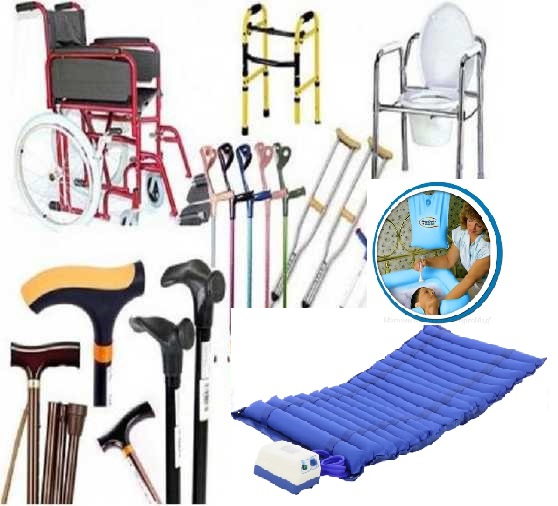 Наш адрес:
309070 г. Строитель пер.Октябрьский д.1
Режим работы:ПН- ПТ 08:00-17:00
Обед: 12:00-13:00
Телефон: 8-47244-5-62-55
Выходные дни: суббота, воскресеньеМуниципальное бюджетное учреждение социального обслуживания системы защиты населения
«Комплексный центр социального обслуживания населения»
Яковлевского городского округаПункт проката
технических средств
реабилитации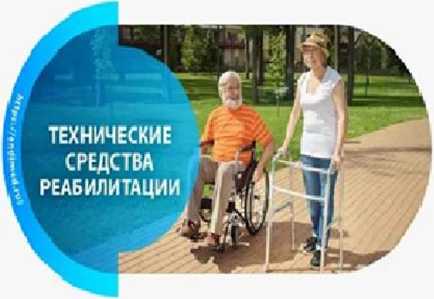 Строитель 2023 г.В МБУСОССЗН «Центр социального обслуживания населения» Яковлевского городского округа создан пункт проката технических средств реабилитации (TCP) в рамках системы долговременного ухода за инвалидами и гражданами пожилого возраста, признанными нуждающимися в уходе.Технические средства реабилитации (TCP) - общее название средств для облегчения повседневной жизни людей.Технические средства реабилитации инвалидов - это устройства, содержащие технические решения, в том числе специальные, используемые для компенсации или устранения стойких ограничений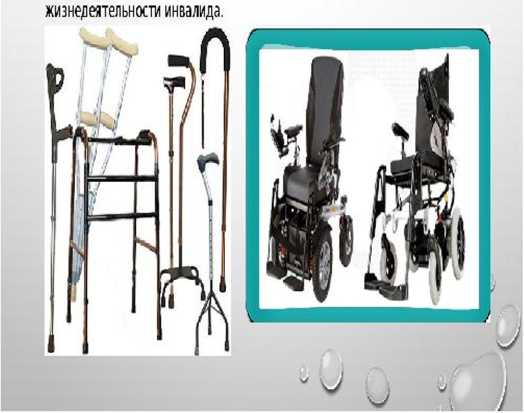 В пункте проката технических
средств реабилитации имеются в
наличии:ходункитростикостылисанитарный стулкресла - коляскии другие средства реабилитации.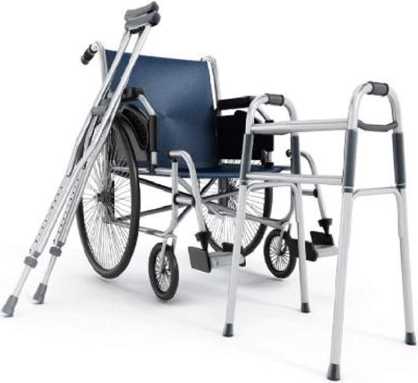 Прокат технических средств реабилитации в рамках системы долговременного ухода (СДУ) оказывается БЕСПЛАТНО. Социальные услуги по временному обеспечению TCP предоставляются
следующим категориям граждан:гражданам пожилого возраста и инвалидам, признанных нуждающимися в социальных услугах по уходу, на основании заявления, поданного гражданином, его законным представителем или гражданином, осуществляющим уход за гражданином, нуждающимся в уходе, на основе родственных, соседских или дружеских связей;лицам, признанным инвалидами, ожидающими очереди на получение TCP на основании действующей индивидуальной программы реабилитации;лицам, признанным инвалидами, имеющим в пользовании неисправные TCP, которые подлежат текущему ремонту.